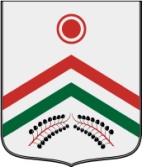 СОВЕТ ДЕПУТАТОВ МУНИЦИПАЛЬНОГО ОБРАЗОВАНИЯ«КАРАМАС-ПЕЛЬГИНСКОЕ»РЕШЕНИЕО земельном налоге на территории муниципального образования«Карамас-Пельгинское» Принято Советом депутатов                                                                                   14 ноября 2019 годамуниципального образования  «Карамас-Пельгинское»д. Карамас-Пельга В соответствии с Федеральным законом от 06.10.2003 №131-ФЗ «Об общих принципах организации местного самоуправления в Российской Федерации», Налоговым кодексом Российской Федерации, Уставом муниципального образования «Карамас-Пельгинское» Совет депутатов  РЕШАЕТ:1.	Установить на территории муниципального образования «Карамас-Пельгинское»
земельный налог.2.	Установить ставки земельного налога в следующих размерах:1) 0,3 процента в отношении земельных участков:отнесенных к землям сельскохозяйственного назначения или к землям в составе зон сельскохозяйственного использования в населенных пунктах и используемых для сельскохозяйственного производства;занятых жилищным фондом и объектами инженерной инфраструктуры жилищно-коммунального комплекса (за исключением доли в праве на земельный участок, приходящейся на объект, не относящийся к жилищному фонду и к объектам инженерной инфраструктуры жилищно-коммунального комплекса) или приобретенных (предоставленных) для жилищного строительства (за исключением земельных участков, приобретенных (предоставленных) для индивидуального жилищного строительства, используемых в предпринимательской деятельности);не используемых в предпринимательской деятельности, приобретенных (предоставленных) для ведения личного подсобного хозяйства, садоводства или огородничества, а также земельных участков общего назначения, предусмотренных Федеральным законом от 29 июля 2017 года N 217-ФЗ "О ведении гражданами садоводства и огородничества для собственных нужд и о внесении изменений в отдельные законодательные акты Российской Федерации";ограниченных в обороте в соответствии с законодательством Российской Федерации, предоставленных для обеспечения обороны, безопасности и таможенных нужд;2) 1,5 процента в отношении прочих земельных участков.3.   В течение налогового периода налогоплательщики-организации уплачивают авансовые платежи по налогу.           Порядок и сроки исчисления и уплаты налога и авансовых платежей  по налогу осуществляется в соответствии со статьями 393, 396 и 397 Налогового кодекса РФ.       Авансовые платежи по налогу уплачиваются в течение налогового периода в сроки до 1 мая, 1 августа, 1 ноября текущего года. По истечении налогового периода налог уплачивается не позднее 15 марта года, следующего за истекшим налоговым периодом.4. Налоговая база уменьшается на необлагаемую сумму в размере  50000 рублей на одного налогоплательщика на территории муниципального образования  в отношении одного земельного участка, находящегося в собственности, постоянном (бессрочном) пользовании или пожизненном наследуемом владении для следующих категорий налогоплательщиков: 1) Одиноких матерей, имеющих на иждивении 2-х и более несовершеннолетних детей. Основанием для уменьшения налоговой базы являются копия справки Ф.25, утвержденной Постановлением Правительства Российской Федерации № 1274 от 31.10.1998г.; 2) Почетных граждан муниципального образования «Киясовский район», проживающих на территории муниципального образования «Карамас-Пельгинское». Основанием для уменьшения налоговой базы является Удостоверение почетного гражданина муниципального образования; 3) Старост и руководителей уличных комитетов, проживающих на территории муниципального образования в отношении земельных участков, находящихся в собственности, постоянном (бессрочном) пользовании или пожизненном наследуемом владении. Основанием для уменьшения налоговой базы является Распоряжение Главы муниципального образования «Карамас-Пельгинское», предоставляемое ежегодно в территориальный налоговый орган в срок не позднее 31 декабря года, за который уменьшается налоговая база; 4) Членов добровольной народной дружины муниципального образования «Карамас-Пельгинское». Основанием для уменьшения налоговой базы является Распоряжение Главы муниципального образования «Карамас-Пельгинское», предоставляемое ежегодно в территориальный налоговый орган в срок не позднее 31 декабря года, за который уменьшается налоговая база.          5.  Абзац 3 пункта 3 утрачивает силу с 1 января 2021 года.      6. Настоящее решение вступает в силу с 01.01.2020 года, но не ранее, чем по истечении одного месяца со дня его официального опубликования.7. Считать утратившим силу решение Совета депутатов муниципального образования «Карамас-Пельгинское» от 25.10.2017  № 30 «О земельном налоге на территории муниципального образования  «Карамас-Пельгинское» (в редакции изменении от  19.04.2018 №45, 28.09.2018 №55, от 22.11.2018 №58).8. Опубликовать   настоящее  решение   в   Вестнике   правовых   актов   органов местного самоуправления муниципального образования «Карамас-Пельгинское».Глава муниципального образования «Карамас-Пельгинское»                                                                                                      Г.Р.Бигбашев д. Карамас-Пельга14.11.2019 года №86